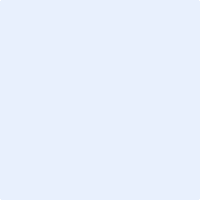 Date: To: All CrewSubject: A big thanks to everyone for pushing sustainable production practices! As we close out, please refer to appropriate resources indicating where to donate or recycle materials. Please be aware that the following deliverables are due from HOD by:Wrap Department Checklist     All HODs: Turn in your section of the PEACHecklist!  In addition to your PEACHecklist include all eco-purchase information and any green vendors you used for products or services so they can be included in the Green Production Guide online list of vendors.  Share Stills or screen shots of on-screen messaging or behavior placements     Construction: Turn in the PLUM (Production Lumber Worksheet). Implement end-of-use material recovery plan for donations.     Locations: Ask waste vendors for waste diversion reports. Send waste diversion information to your SPR., with location contact information and utility data.    Set Dec & Props: Note any on-screen sustainable behavior &/or message placements with scene information and set stills.  Arrange for material donations.    Transportation: Fuel log, noting totals by type (e.g. diesel and gasoline) and diesel by use (i.e. vehicle v equipment); acknowledgement of no-idling requirement. This may also be done through the Accounting Department.    Writers: Please list episode number, title and description of what is “eco” in any applicable storyline or on-screen mention.    Production and Travel Office: Work with Accounting and the SPR to complete PEAR (Production Environmental Accounting Report)